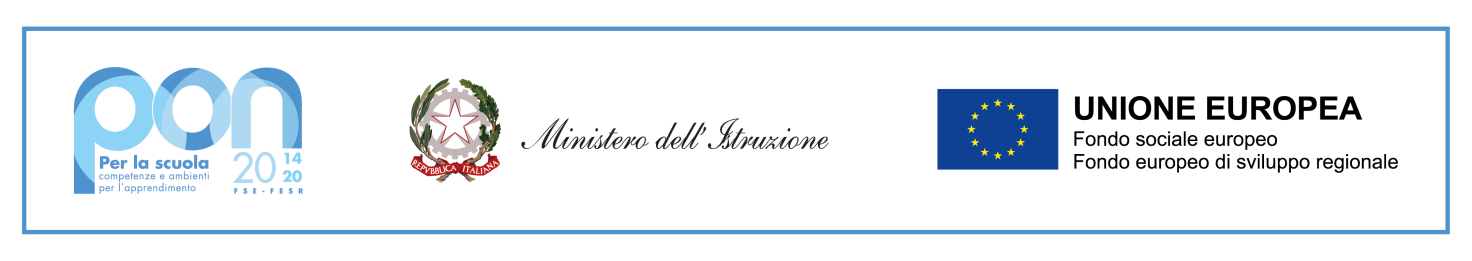 Ministero dell’IstruzioneUfficio Scolastico Regionale LazioISTITUTO COMPRENSIVO STATALE VIA DELLA TECNICARMIC8D400N - Via della Tecnica, 3 – 00071 POMEZIA - 41° DistrettoCF   97713590582 - Tel. 06 91603222 e-mail rmic8d400n@istruzione.it - pec  rmic8d400n@pec.istruzione.itSSPGPiano Educativo Individualizzato(art. 7, D. Lgs. 13 aprile 2017, n. 66 e s.m.i.)Anno Scolastico __________ALUNNO/A ____________________________       codice sostitutivo personale ____________ Classe _________________ 	 Plesso o sede__________________ Accertamento della condizione di disabilità in età evolutiva ai fini dell'inclusione scolastica rilasciato in data _________Data scadenza o rivedibilità:  ______________  Non indicataProfilo di funzionamento redatto in data _______________Nella fase transitoria:  	Profilo di Funzionamento non disponibile
Diagnosi funzionale redatta in data _________________
Profilo Dinamico Funzionale in vigore approvato in data ____________Progetto Individuale      redatto in data _____________  non redatto(1) o suo delegatoComposizione del GLO - Gruppo di Lavoro Operativo per l’inclusioneArt. 15, commi 10 e 11 della L. 104/1992 (come modif. dal D.Lgs 96/2019) 1. Quadro informativo1.1 Dati relativi alla persona1.2 Nucleo familiareAltre informazioni utili sulla famiglia e sul contesto sociale in cui vive (vicinato, associazioni, etc.)…1.3 Descrizione dell’alunno/aA cura dei genitori o esercenti la responsabilità genitoriale ovvero di altri componenti del GLO…Altri elementi significativi che caratterizzano la sua personalità e la sua storiaA cura degli insegnanti …Interventi e attività extrascolastiche attive scolastico Curriculum scolastico9. Organizzazione generale del progetto di inclusione e utilizzo delle risorseTabella orario settimanale*	* E’ possibile che l’orario subisca variazioni in base a necessità didattiche e/o organizzative che emergono durante l’anno.Risorse disponibili per l’anno scolastico corrente2. Elementi generali desunti dal Profilo di Funzionamento	o dalla Diagnosi Funzionale, se non disponibileScrivere una sintetica descrizione del quadro clinico e funzionale………………………………………………………………………………………………………………………………3. Raccordo con il Progetto Individuale di cui all’art. 14 della Legge 328/2000a. Sintesi dei contenuti del Progetto Individuale e sue modalità di coordinamento e interazione con il presente PEI, tenendo conto delle considerazioni della famiglia (se il progetto individuale è stato già redatto)………………………………………………………………………………………………………………………………b. Indicazioni da considerare nella redazione del progetto individuale di cui all’articolo 14 Legge n. 328/00 (se il progetto individuale non è ancora stato richiesto o deve ancora essere redatto)………………………………………………………………………………………………………………………………4. Osservazioni sistematiche sull’alunno/a per progettare gli interventi di sostegno educativo Analisi dei punti di forza e di debolezza (con l’ausilio del questionario ICF-Scuola)a. Dimensione della relazione, dell’interazione e della socializzazione (rif. ICF: D7, D9): ……………………………………………………………………………………………………………………………b. Dimensione della comunicazione e del linguaggio (D3): ………………………………………………………………………………………………………………………………c. Dimensione dell’autonomia e dell’orientamento (D4, D5, D6):………………………………………………………………………………………………………………………………d. Dimensione cognitiva, neuropsicologica e dell’apprendimento (D1, D2, D8):………………………………………………………………………………………………………………………………5. Interventi per l’alunno/a: obiettivi educativi, strumenti, strategie e modalitàIn relazione all’osservazione sistematica dell’alunno/a, tenendo conto di quanto emerge dal Profilo di Funzionamento/Diagnosi Funzionale, si individuino gli obiettivi di natura educativa su cui è necessario intervenireGli esiti saranno verificati attraverso gli indicatori di comportamento definiti e l’osservazione dei livelli di performance e capacità degli item richiamati nell’obiettivo. Le verifiche di monitoraggio e conclusiva saranno riportate negli specifici verbali.6. Osservazioni sul contesto: barriere e facilitatori Analisi dell’ambiente di apprendimento (con l’ausilio del questionario ICF-Scuola)7. Interventi sul contesto per realizzare un ambiente di apprendimento inclusivoInterventi conseguenti all’analisi del riquadro 6, che possono riguardare l’introduzione di nuovi facilitatori, il potenziamento di quelli esistenti e la rimozione delle barriere individuate, sia per l’intera classe (progettazione universale) o in modo personalizzato per l’alunno………………………………………………………………………………………………………………………………8. Interventi sul percorso curricolare (programmazione didattica)Progettazione disciplinareL’alunno/a segue un percorso didattico di tipo:  A. ordinario B. personalizzatoNello specifico:Declinare per ogni disciplina che ha una programmazione personalizzataCriteri di valutazione del comportamento ed eventuali obiettivi specifici A - Il comportamento è valutato in base agli stessi criteri adottati per la classe  B - Il comportamento è valutato in base ai seguenti criteri personalizzati e al raggiungimento dei seguenti obiettivi: …………Modalità di svolgimento della prova tipo INVALSIL’alunno/a svolgerà la prova sulla fattispecie di quella nazionale Invalsi secondo le seguenti modalità:Modalità di svolgimento delle prove d’esameL’alunno/a svolgerà le prove d’esame secondo le seguenti modalità:La sezione 9, prevista dal modello ministeriale, è stata anticipata all’inizio.Approvazione del PEIIl presente Piano Educativo Individualizzato è stato concordato e viene sottoscritto dal Gruppo di Lavoro Operativo per l’inclusione - Art. 15, commi 10 e 11 della L. 104/1992 (come modificato dal D.Lgs 96/2019).Verifica intermediaSono da verificare in particolare gli aspetti su cui si fonda la parte progettuale del PEI. In particolare:Variazione delle condizioni di salute/nuova Diagnosi Funzionale (sezione 2)Revisione delle osservazioni sulle dimensioni (sezione 4)Revisione degli interventi educativi sulle dimensioni (sezione 5)Revisione delle osservazioni sul contesto (sezione 6)Revisione degli interventi sul contesto (sezione 7)Ridefinizione della programmazione didattica (sezione 8)In caso di modifica del PEI sottoscritto è necessario formalizzare le modifiche mediante un verbale che sarà allegato al PEI.10. CERTIFICAZIONE DELLE COMPETENZE   con eventuali note esplicative (D.M. 742/2017) [solo per alunni/e in uscita dalle classi terze]Per la valutazione dei livelli di competenza, si veda il grafico prodotto attraverso il questionario ICF-Scuola11. Verifica finale/Proposte per le risorse professionali e i servizi di supporto necessariVerifica finale del PEISi propone una traccia di relazione per la valutazione globale dei risultati raggiunti (con riferimento agli elementi di verifica delle varie Sezioni del PEI)Verifica conclusiva degli esiti degli interventi sugli obiettivi educativi (sezione 5)Verifica conclusiva degli esiti degli interventi sul contesto/ambiente di apprendimento (sezione 7) con verifica dei risultati conseguiti e valutazione sull’efficacia di interventi, strategie e strumentiPer la verifica degli esiti si considerino anche gli indicatori complessivi ICF-Scuola (livello complessivo di funzionamento, Indice di sostegno sociale, Indice di inclusione) raffrontati alla situazione iniziale.Aggiornamento delle condizioni di contesto e progettazione per l’a.s. successivo [Sez. 5-6-7]…………Proposta del numero di ore di sostegno per l'anno successivo*
Partendo dall'organizzazione delle attività di sostegno didattico e dalle osservazioni sistematiche svolte, tenuto conto  del Profilo di Funzionamento/Diagnosi Funzionale e  del suo eventuale aggiornamento, oltre che dei risultati conseguiti e delle difficoltà emerse durante l'anno scolastico si propone:Ore di sostegno richieste per l'a.s. successivo …………con la seguente motivazione: ……………………………………………………………………….Proposta delle risorse da destinare agli interventi di assistenza igienica e di base e delle risorse professionali da destinare all'assistenza, all'autonomia e alla comunicazione, per l'anno successivo (Art. 7, lettera d) D.Lgs 	66/2017)	Partendo dalle osservazioni descritte nelle Sezioni 4 e 6 e dagli interventi descritti nelle Sezioni n. 5 e 7, tenuto conto  del Profilo di Funzionamento/Diagnosi Funzionale e  del suo eventuale aggiornamento, oltre che dei risultati conseguiti e delle difficoltà emerse durante l'anno scolastico:si indica il fabbisogno di risorse da destinare agli interventi di assistenza igienica e di base, nel modo seguente: …si indica, come segue, il fabbisogno di risorse professionali da destinare all'assistenza, all'autonomia e alla comunicazione per l'a. s. successivo: tipologia di assistenza / figura professionale ………………………………… per n. ore ………... L’indicazione delle ore è finalizzata unicamente a permettere al Dirigente Scolastico di formulare la richiesta complessiva d’Istituto delle misure di sostegno ulteriori rispetto a quelle didattiche, da proporre e condividere con l’Ente Territoriale. Eventuali esigenze correlate al trasporto dell’alunno/a da e verso la scuola	Indicazioni per il PEI dell'anno successivoSuggerimenti, proposte, strategie che hanno particolarmente funzionato e che potrebbero essere riproposte; criticità emerse da correggere, etc.La verifica finale, con la proposta del numero di ore di sostegno e delle risorse da destinare agli interventi di assistenza igienica e di base, nonché delle tipologie di assistenza/figure professionali da destinare all'assistenza, all'autonomia e/o alla comunicazione e relativo fabbisogno, per l'anno scolastico successivo, è stata approvata dal GLO in data ______________  come risulta da verbale n. ___ allegato.PEI Provvisorio Data _______________Verbale allegato n. _____Firma del dirigente Scolastico1………………………         .  Approvazione del PEI
e prima sottoscrizioneData _______________Verbale allegato n. 1Firma del dirigente Scolastico1………………………         .  Verifica intermediaData _______________Verbale allegato n. _____Firma del dirigente Scolastico1 ………………………         .  Verifica finale e proposte per l’A.S. successivoData _______________Verbale allegato n. _____Firma del dirigente Scolastico1………………………         .  Nome e Cognome*specificare a quale titolo ciascun componente interviene al GLO…Cognome e Nome:Cognome e Nome:M   FLuogo e data di nascita:Luogo e data di nascita:Luogo e data di nascita:Residente a (indirizzo completo):Residente a (indirizzo completo):Residente a (indirizzo completo):Cittadinanza:Validità permesso di soggiorno (facoltativo)Validità permesso di soggiorno (facoltativo)Telefono:E-mail:E-mail:Diagnosi:Diagnosi: gravitàCodici ICD 10:Data certificazione invalidità L.104/92:Data certificazione invalidità L.104/92:Relazione di parentelaCognome e NomeData di nascitaProfessioneTelefonoNon conviventePadreMadreFratello/ sorellaProblematiche di salute e/o comportamentali di cui tener conto (es. crisi epilettiche, problemi particolari, allergie, ...) e modalità di gestione di eventuali emergenze:Problematiche di salute e/o comportamentali di cui tener conto (es. crisi epilettiche, problemi particolari, allergie, ...) e modalità di gestione di eventuali emergenze:Assunzione di farmaci:		 NO SI specificare tipo e frequenza:Assunzione di farmaci a scuola:	  NO SI specificare tipo e frequenza e chi ne è responsabile:Intolleranze alimentari e diete particolari:Intolleranze alimentari e diete particolari:Utilizzo di ausili tecnici per la comunicazione o la mobilità:Utilizzo di ausili tecnici per la comunicazione o la mobilità:Tipologia (es. riabilitazione, attività extrascolastiche, attività ludico/ricreative, trasporto scolastico etc.)n° orestrutturaObiettivi perseguiti ed eventuali raccordi con il PEI NOTE (altre informazioni utili)Attività extrascolastiche di tipo informale supportoObiettivi perseguiti ed eventuali raccordi con il PEI NOTE (altre informazioni utili) Anno scolasticoIstitutoScuola/PlessoClasseOre sostegnoOre altro operatoreEventuali non ammissioni alla classe successiva (specificare): Eventuali non ammissioni alla classe successiva (specificare): Eventuali non ammissioni alla classe successiva (specificare): Eventuali non ammissioni alla classe successiva (specificare): Eventuali non ammissioni alla classe successiva (specificare): Eventuali non ammissioni alla classe successiva (specificare): oralunedìmartedìmercoledìgiovedìvenerdìsabato12345678Indicare quando presente: IS=Ins. Sostegno; IS2= secondo Ins. Sostegno; OSS=Assistente/educatore personale; IP=docente di potenziamento; ASC=Assistente alla comunicazione; L=lettore; CP=CompresenzaIndicare quando presente: IS=Ins. Sostegno; IS2= secondo Ins. Sostegno; OSS=Assistente/educatore personale; IP=docente di potenziamento; ASC=Assistente alla comunicazione; L=lettore; CP=CompresenzaIndicare quando presente: IS=Ins. Sostegno; IS2= secondo Ins. Sostegno; OSS=Assistente/educatore personale; IP=docente di potenziamento; ASC=Assistente alla comunicazione; L=lettore; CP=CompresenzaIndicare quando presente: IS=Ins. Sostegno; IS2= secondo Ins. Sostegno; OSS=Assistente/educatore personale; IP=docente di potenziamento; ASC=Assistente alla comunicazione; L=lettore; CP=CompresenzaIndicare quando presente: IS=Ins. Sostegno; IS2= secondo Ins. Sostegno; OSS=Assistente/educatore personale; IP=docente di potenziamento; ASC=Assistente alla comunicazione; L=lettore; CP=CompresenzaIndicare quando presente: IS=Ins. Sostegno; IS2= secondo Ins. Sostegno; OSS=Assistente/educatore personale; IP=docente di potenziamento; ASC=Assistente alla comunicazione; L=lettore; CP=CompresenzaIndicare quando presente: IS=Ins. Sostegno; IS2= secondo Ins. Sostegno; OSS=Assistente/educatore personale; IP=docente di potenziamento; ASC=Assistente alla comunicazione; L=lettore; CP=CompresenzaUscite didattiche, visite guidate e viaggi di istruzioneInterventi previsti per consentire all’alunno/a di partecipare alle uscite didattiche, visite guidate e viaggi di istruzione organizzati per la classe …Attività o progetti per l’inclusione rivolti alla classeModalità in cui l’alunno/a raggiunge la scuola(trasporto pubblico, accompagnatore abituale/occasionale)Supporto educativo/assistenziale a scuola:Supporto educativo/assistenziale a scuola:Supporto educativo/assistenziale a scuola:Cognome e Nomeruoloore settimanaliassegnato dainsegnante per il sostegnoUAT dioperatore/educatore personaleassistente alla comunicazione/lettorealtro (specificare)collaboratore scolasticoper i bisogniAltre risorse professionali presenti nella scuola/classe docenti del team o della scuola in possesso del titolo di specializzazione per le attività di sostegno docenti dell’organico dell’autonomia coinvolti/e in progetti di inclusione o in specifiche attività rivolte all’alunno/a e/o alla classe altro … docenti del team o della scuola in possesso del titolo di specializzazione per le attività di sostegno docenti dell’organico dell’autonomia coinvolti/e in progetti di inclusione o in specifiche attività rivolte all’alunno/a e/o alla classe altro … docenti del team o della scuola in possesso del titolo di specializzazione per le attività di sostegno docenti dell’organico dell’autonomia coinvolti/e in progetti di inclusione o in specifiche attività rivolte all’alunno/a e/o alla classe altro …Arredi speciali, Ausili didattici, informatici, ecc.Specificare la tipologia e le modalità di utilizzoSpecificare la tipologia e le modalità di utilizzoSpecificare la tipologia e le modalità di utilizzoProfessionisti extra scolastici di riferimento:Professionisti extra scolastici di riferimento:Professionisti extra scolastici di riferimento:Professionisti extra scolastici di riferimento:Professionisti extra scolastici di riferimento:Cognome e Nomeruolo/ente di appartenenzatelefono/e-mailinterventointerventoCognome e Nomeruolo/ente di appartenenzatelefono/e-maila casapressoPediatra/medico di base ambulatorioEs.: NPI, PsicologoEs. Assistente socialeRiferimenti dell’ente/cooperativa da cui dipendono eventuali operatori extrascolastici che intrattengono un rapporto privato con la famiglia:Riferimenti dell’ente/cooperativa da cui dipendono eventuali operatori extrascolastici che intrattengono un rapporto privato con la famiglia:Riferimenti dell’ente/cooperativa da cui dipendono eventuali operatori extrascolastici che intrattengono un rapporto privato con la famiglia:Riferimenti dell’ente/cooperativa da cui dipendono eventuali operatori extrascolastici che intrattengono un rapporto privato con la famiglia:Riferimenti dell’ente/cooperativa da cui dipendono eventuali operatori extrascolastici che intrattengono un rapporto privato con la famiglia:Obiettivo n. …Riguarda la dimensione:   Relazione/interazione/socializzazione 	  Comunicazione/linguaggio            Autonomia/orientamento    	 Cognitiva, neuropsicologica e dell’apprendimentoObiettivo n. …Riguarda la dimensione:   Relazione/interazione/socializzazione 	  Comunicazione/linguaggio            Autonomia/orientamento    	 Cognitiva, neuropsicologica e dell’apprendimentoObiettivo n. …Riguarda la dimensione:   Relazione/interazione/socializzazione 	  Comunicazione/linguaggio            Autonomia/orientamento    	 Cognitiva, neuropsicologica e dell’apprendimentoObiettivo n. …Riguarda la dimensione:   Relazione/interazione/socializzazione 	  Comunicazione/linguaggio            Autonomia/orientamento    	 Cognitiva, neuropsicologica e dell’apprendimentoObiettivo n. …Riguarda la dimensione:   Relazione/interazione/socializzazione 	  Comunicazione/linguaggio            Autonomia/orientamento    	 Cognitiva, neuropsicologica e dell’apprendimentoObiettivo n. …Riguarda la dimensione:   Relazione/interazione/socializzazione 	  Comunicazione/linguaggio            Autonomia/orientamento    	 Cognitiva, neuropsicologica e dell’apprendimentoDescrizione:da raggiungere entro: da raggiungere entro: da raggiungere entro: da raggiungere entro: da raggiungere entro: Comportamenti attesi alla scadenza (esiti)dati attesidati attesidati attesidati attesidati attesiItem ICF (Attività & Partecipazione, eventualmente Funzioni) implicati nell’obiettivo(possono essere considerati come sotto-obiettivi)Codici ICFValori inizialiprofilo di funzionamentoValori inizialiprofilo di funzionamentoValori inizialiprofilo di funzionamentoValori inizialiprofilo di funzionamentoItem ICF (Attività & Partecipazione, eventualmente Funzioni) implicati nell’obiettivo(possono essere considerati come sotto-obiettivi)Codici ICFPERFCAPFUNZFUNZInterventi, strategie e strumenti finalizzati al raggiungimento degli obiettiviInterventi, strategie e strumenti finalizzati al raggiungimento degli obiettiviInterventi, strategie e strumenti finalizzati al raggiungimento degli obiettiviInterventi, strategie e strumenti finalizzati al raggiungimento degli obiettiviInterventi, strategie e strumenti finalizzati al raggiungimento degli obiettiviInterventi, strategie e strumenti finalizzati al raggiungimento degli obiettiviRisorse necessarie (Fattori ambientali)Risorse necessarie (Fattori ambientali)Risorse necessarie (Fattori ambientali)Risorse necessarie (Fattori ambientali)Risorse necessarie (Fattori ambientali)cod. ICFPunti di forza, interessi dell’alunno (fattori personali rilevanti per l’obiettivo)Punti di forza, interessi dell’alunno (fattori personali rilevanti per l’obiettivo)Punti di forza, interessi dell’alunno (fattori personali rilevanti per l’obiettivo)Punti di forza, interessi dell’alunno (fattori personali rilevanti per l’obiettivo)Punti di forza, interessi dell’alunno (fattori personali rilevanti per l’obiettivo)Punti di forza, interessi dell’alunno (fattori personali rilevanti per l’obiettivo)barrierefacilitatorinote e specificazioniE1. Prodotti e tecnologiaE2. Ambiente naturale, artificiale, culturalee310. Famiglia ristrettae315. Famiglia allargatae320. Amici e compagni di scuolae325. Conoscenti e vicinatoe330. Insegnanti (autorità)e340. Educatori, operatori sociali e di assistenzae355. Terapisti ed altri operatori sanitariE4. AtteggiamentiE5. Sistemi, servizi e politicheFattori personaliA – Segue la progettazione didattica della classe e si applicano gli stessi criteri di valutazioneDiscipline:B – Rispetto alla progettazione didattica della classe sono applicate personalizzazioni in relazione agli obiettivi specifici di apprendimento e ai criteri di valutazioneDiscipline/Aree disciplinari:DISCIPLINA/AREA DISCIPLINARE: DISCIPLINA/AREA DISCIPLINARE: DISCIPLINA/AREA DISCIPLINARE: Riferimenti alla programmazione della classe (obiettivi e/o traguardi e/o competenze):Riferimenti alla programmazione della classe (obiettivi e/o traguardi e/o competenze):Riferimenti alla programmazione della classe (obiettivi e/o traguardi e/o competenze):conoscenze e abilità già acquisiteconoscenze e abilità da raggiungere (obiettivi apprendimento)entro ilAttività e strategie didatticheAttività e strategie didatticheAttività e strategie didatticheStrumenti compensativi, misure dispensative, mediatori didatticiStrumenti compensativi, misure dispensative, mediatori didatticiStrumenti compensativi, misure dispensative, mediatori didatticiModalità di verifica degli apprendimentiModalità di verifica degli apprendimentiModalità di verifica degli apprendimentiSvolge la provaTipo di provaSe differenziata, la prova è:Sintetizza-tore vocaleTempi aggiuntiviITALIANO Si No standard differenziata su carta CBT CBT con supp. cartaceo Si No Si NoMATEMATICA Si No standard differenziata su carta CBT CBT con supp. cartaceo Si No Si NoINGLESE (lettura) Si No standard differenziata su carta CBT CBT con supp. cartaceo Si No Si NoINGLESE (ascolto) Si No standard differenziata Si No Si NoTipo di provaStrumenti da utilizzareTempo aggiuntivoITALIANO Si No comune alla classe differenziata Si NoMATEMATICA Si No comune alla classe differenziata Si NoINGLESE Si No comune alla classe differenziata Si No comune alla classe differenziata Si No comune alla classe differenziata Si NoInsegnanti (cognome e nome)firmasostegnoIl padre:La madre:Nel caso uno dei due genitori non sia presente:Il sottoscritto, consapevole delle conseguenze amministrative e penali per chi rilasci dichiarazioni non corrispondenti a verità, ai sensi del DPR 245/2000, dichiara di aver dato il proprio assenso in osservanza delle disposizioni sulla responsabilità genitoriale di cui agli artt. 316, 337ter e 337 quater del codice civile, che richiedono il consenso di entrambi i genitori.						FirmaNel caso uno dei due genitori non sia presente:Il sottoscritto, consapevole delle conseguenze amministrative e penali per chi rilasci dichiarazioni non corrispondenti a verità, ai sensi del DPR 245/2000, dichiara di aver dato il proprio assenso in osservanza delle disposizioni sulla responsabilità genitoriale di cui agli artt. 316, 337ter e 337 quater del codice civile, che richiedono il consenso di entrambi i genitori.						FirmaRappresentante ASL:Professionista:Il Dirigente scolastico (o suo delegato)Competenze chiave europeeCompetenze dal Profilo dello studenteInsegnanti (cognome e nome)firmasostegnoIl padre:La madre:Nel caso uno dei due genitori non sia presente:Il sottoscritto, consapevole delle conseguenze amministrative e penali per chi rilasci dichiarazioni non corrispondenti a verità, ai sensi del DPR 245/2000, dichiara di aver dato il proprio assenso in osservanza delle disposizioni sulla responsabilità genitoriale di cui agli artt. 316, 337ter e 337 quater del codice civile, che richiedono il consenso di entrambi i genitori.						FirmaNel caso uno dei due genitori non sia presente:Il sottoscritto, consapevole delle conseguenze amministrative e penali per chi rilasci dichiarazioni non corrispondenti a verità, ai sensi del DPR 245/2000, dichiara di aver dato il proprio assenso in osservanza delle disposizioni sulla responsabilità genitoriale di cui agli artt. 316, 337ter e 337 quater del codice civile, che richiedono il consenso di entrambi i genitori.						FirmaRappresentante ASL:Professionista:Il Dirigente scolastico (o suo delegato)